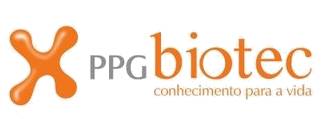 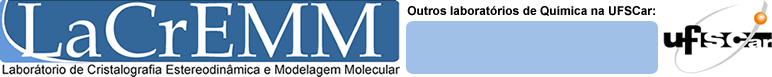 Para enviar até 2a. feira dia 29/04/201924 de abril de 2019.Exercício 12 – Análise do Complexo Enzima-liganteBaixar proteinas do site www.ignez.com.  São apresentadas 3 proteínas.Uma proteína que tem um metal em seu sítio catalítico, coordenado por 3 histidinas e um inibidor.Assinale  a proteína correspondente		1 (   )		2 (   )		3 (   )		Identifique quais são os resíduos de histidina.Qual o tipo de catálise ocorre?Verifique no Livro de Bioquímica – Cinética Enzimática.Uma proteína que tem em seu sítio ativo uma cisteína catalítica à qual está ligado o inibidor. Trata-se de uma cisteíno-protease. Assinale  a proteína correspondente		1 (   )		2 (   )		3 (   )		Identifique qual a cisteína catalítica.A tríade catalítica inclui uma histidina que interage com a cisteína catalítica. Qual é essa histidina?Qual o tipo de inibição ocorre? Reversível ou Irreversível?Uma proteína que tem em seu sítio ativo duas cisteínas 58 e 63. Trata-se de uma óxidorredutase.Dê exemplos de enzimas que são óxidorredutases. Assinale  a proteína correspondente		1 (   )		2 (   )		3 (   )		O  inibidor está no sítio ativo?  	sim (   )		não (   )Que se pode dizer sobre o tipo de inibição que ocorre?  Quando se forma uma ligação  covalente entre a proteína e o ligante, o nome não deveria ser complexo, mas aduto. Em que exemplos temos um aduto?1 (   )		2 (   )		3 (   )		não há formação de aduto (   )